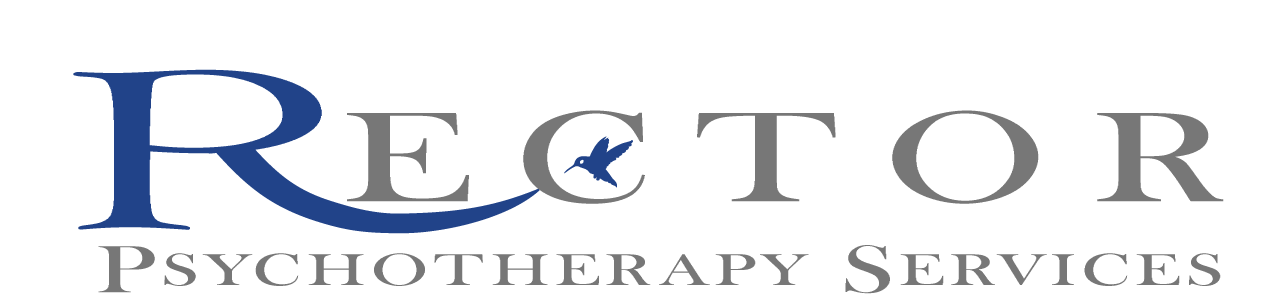 COURT POLICIESIt is our policy to avoid involvement in legal and/or court matters whenever possible as it often undermines the therapeutic relationship between therapist and client, has a negative impact on any subsequent therapy and in some cases results in termination.In cases of subpoena for records:It is our policy to not release any portion of our clinical record for court matters.  When we receive a subpoena for clinical records we contact our attorney to file a motion to quash the subpoena.  Any legal fees incurred by Rector Psychotherapy Services related to your case and/or your child’s case are your responsibility and will be added to your account.In cases of a subpoena for testimony the following apply:1.  A $2000 retainer must be paid in full prior to any court appearance.2.  A rate of $200/hour will be charged including travel time to and from court, time spent testifying as well as time spent waiting, i.e. waiting to testify, court breaks for lunch, etc.3.  A subpoena must be received a minimum of 10 days in advance.4.  If the initial $2000 retainer is exhausted, an additional $2000 retainer is required prior to any additional court related work.5.  Any monies remaining of the retainer will be reimbursed to client at the conclusion of court.We reserve the right to get our attorney involved at any time during the legal proceeding related to our involvement in the matter.  Any legal fees we incur are added to your account and due immediately.Failure to pay the required retainer and/or legal fees incurred by us will result in termination of care by Rector Psychotherapy Services.  You will receive written notification and no further services will be available.Signature below indicates receipt and agreement on the above policy.Client:__________________________________________________________________Parent/Guardian:__________________________________________________________Date:_______________________________________Cary Rector, M.S., LMHCTonja S Rector, M.A., LMFTLicensed Mental Health Counselor Licensed Marriage and Family Therapist